Партерная гимнастика, как средство развития природных данных. Педагог: Завитаева Л.Л. Объединение «Ника». Группа 03.Дата: 10.04.2020 г.Тема: «Партерная гимнастика, как средство развития природных данных». Цель: Укрепление связочного аппарата и создание мышечного корсета. Освоение правил техники выполнения комплекса упражнений партерной гимнастики.партерной гимнастики.Задачи:научиться соблюдать правила при выполнении комплекса упражнений партерной гимнастики;развивать гибкости позвоночника в совокупности с подвижностью и укреплением всего связочного и суставного аппарата.План занятия:I. Вводная часть:поклон – приветствие.II. Основная часть:комплекс упражнений партерной гимнастики.упражнение на растяжку и расслабление мышц.III. Заключительная часть:поклон.домашнее задание.Ход занятия: I. ВВОДНАЯ ЧАСТЬ.-5 мин.1.Поклон-приветствие.II.ОСНОВНАЯ ЧАСТЬ.-20 мин. Комплекс упражнений партерной гимнастики: . 1. Упражнения для эластичности мышц стопы.а) И.п. (исходное положение) - Сидя на полу, сократить и вытянуть стопы по VI позиции 16 раз.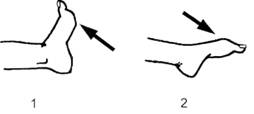 б) И.п. - сидя на пятках, подняться на пальцы (подъем должен «вывалиться»), перейти на полу - пальцы, опустить пятки на пол. Все сделать в обратном порядке и вернуться в исходное положение.2.Упражнения для развития выворотности ног.Сидя на полу развороты стоп с вытянутым и сокращенным подъемом в I позиции ног 16 раз.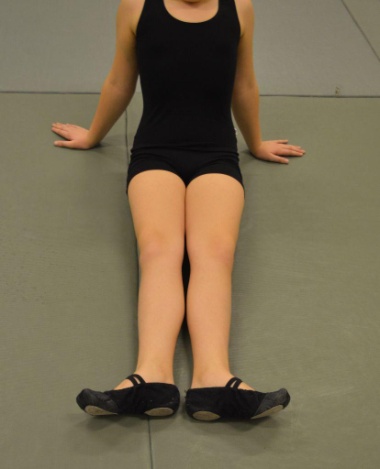 3.Упражнения для укрепления мышц брюшного пресса. а) И.П. - лежа на спине: упражнение «ножницы»  - поочередное выбрасывание прямых ног вверх с большой и малой амплитудой, раскрытие и перекрещивание ног над полом;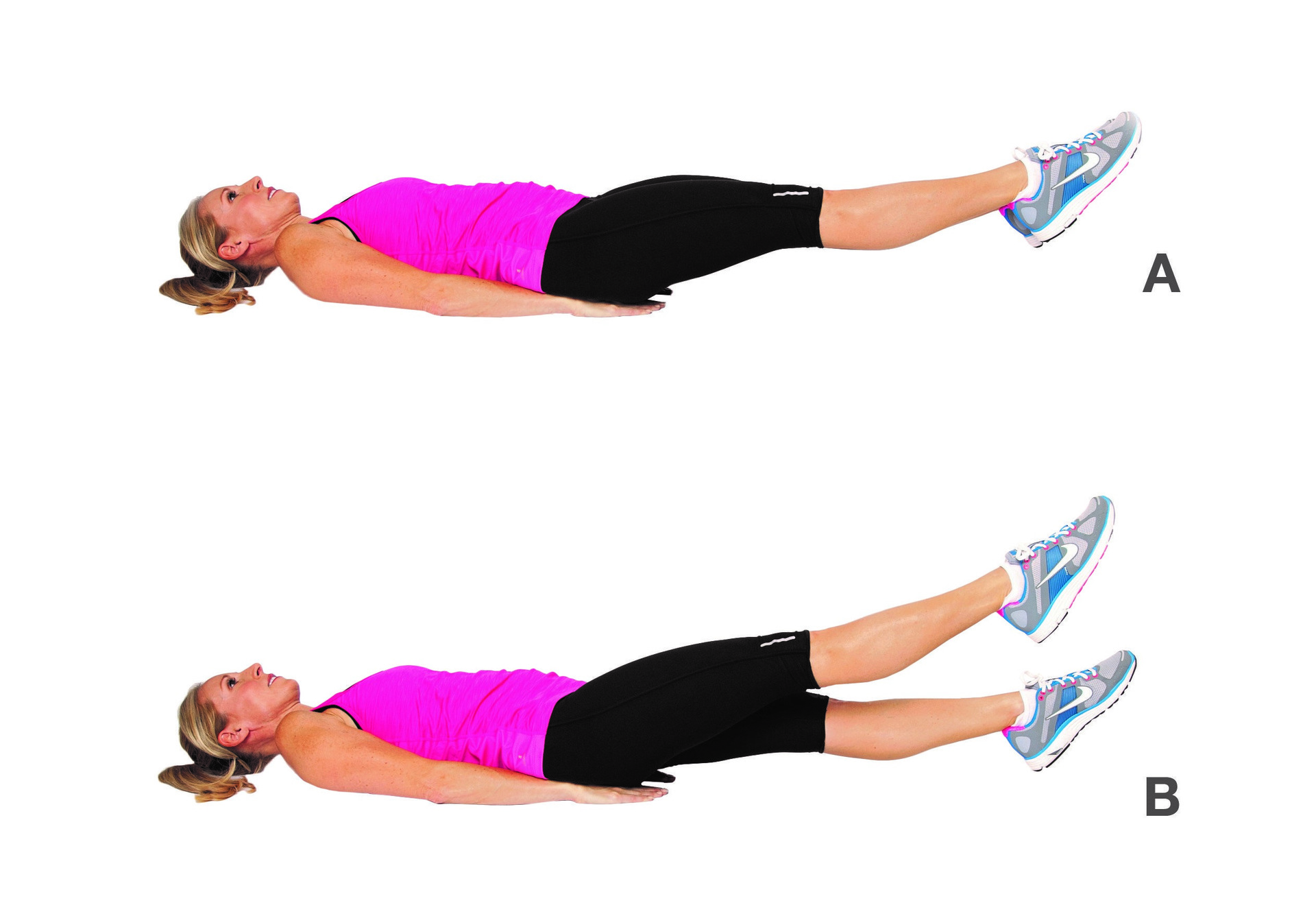 б) И.П.- лежа на спине: забрасывание прямых ног за голову и возвращение в исходное положение.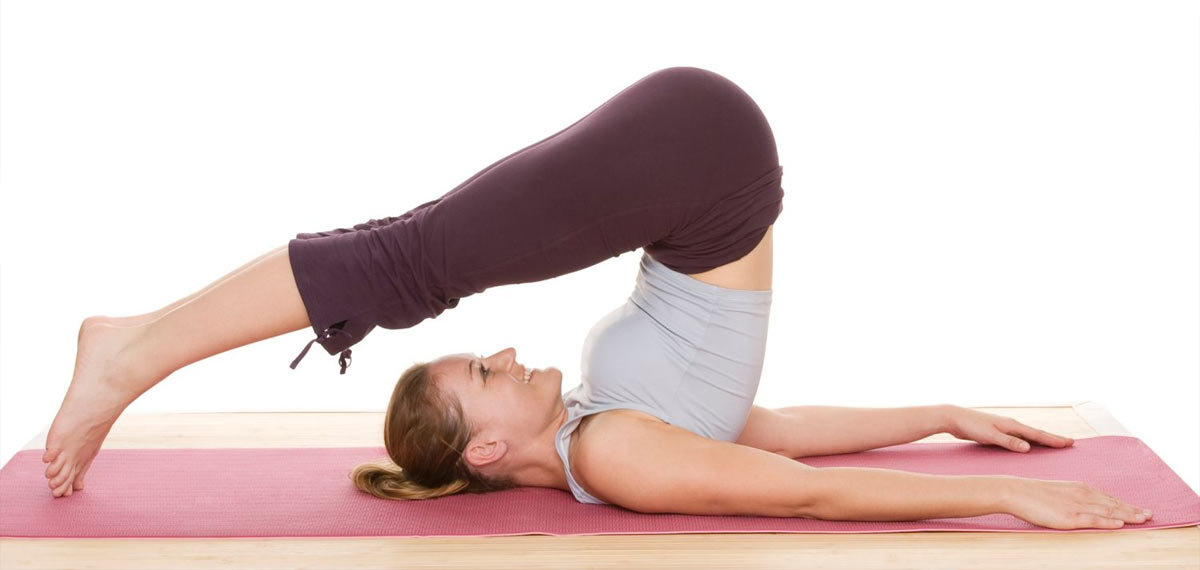 4. Упражнения для развития подвижности тазобедренных суставов и эластичности мышц бедра. а) И.п.- лежа на спине: Поочередное выпрямление согнутых ног с помощью рук.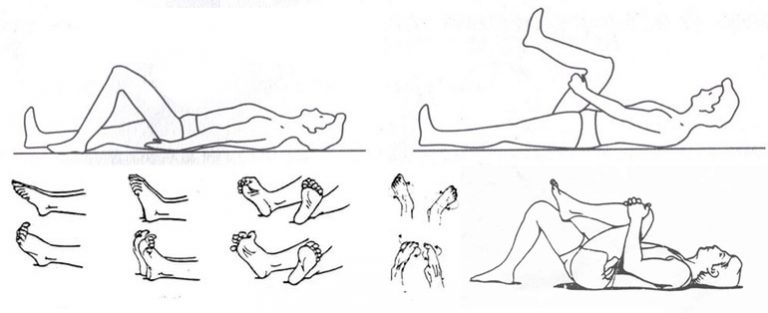 В положении сидя:б) И.п.- сидя: наклоны вперед, с касанием вытянутых и разведенных в стороны ног, касаясь локтями пола;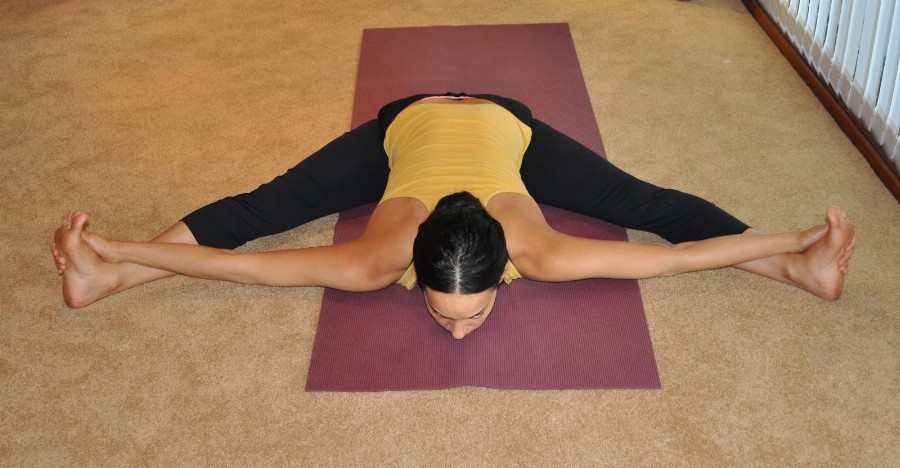 5. Упражнения на развитие гибкости позвоночника.а) И.п.- лежа на животе, port de bras(наклон) на вытянутых руках (развивает силу и гибкость спины, а также крестцового отдела позвоночника).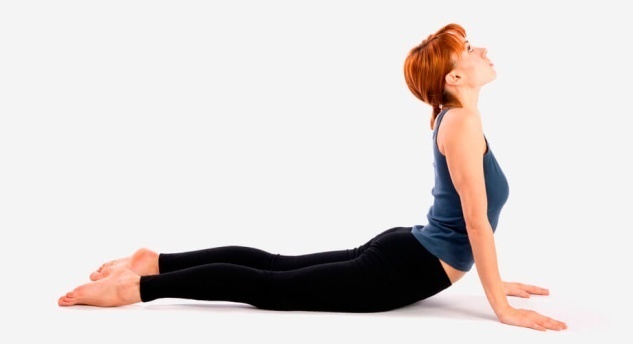 б) И.п.- лежа на животе «Колечко» с глубоким port de bras( наклон) назад, одновременно ноги согнуть в коленях, носками коснуться головы (укрепляет мышцы спины, ног, рук).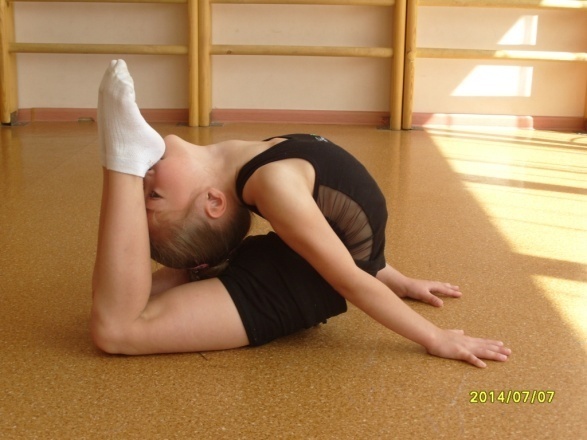 6. Упражнение для развития танцевального шага.а) Подъем ноги на 90° с выворотной и сокращенной стопой, с нагрузкой на поднятую ногу в каждую сторону по 4 раза. 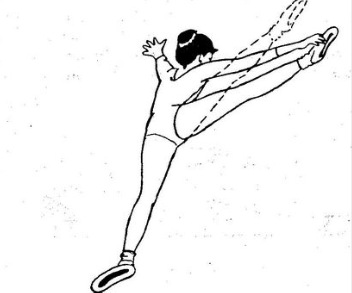 б) Растяжка поднятой вперед вверх ноги на 180° (с посторонней помощью или самостоятельно).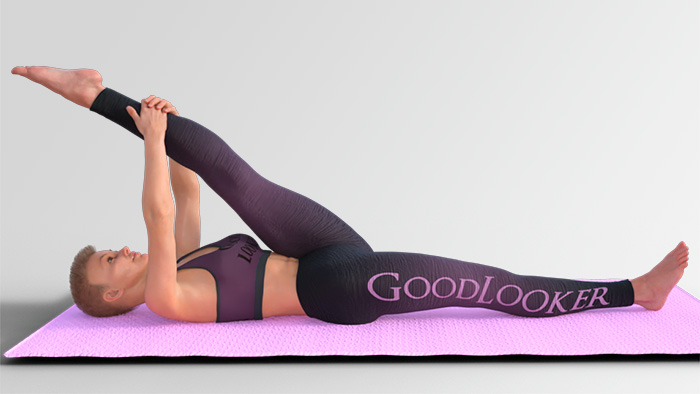 в) броски ногами в каждую сторону по 8 раз.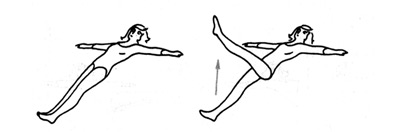 г) шпагаты.III. ЗАКЛЮЧИТЕЛЬНАЯ ЧАСТЬ.-5 мин.Поклон. Домашнее задание. Вспоминаем танцевальные движения см.ссылку:https://www.youtube.com/watch?v=WGUGAPiq0Ws&list=PLMxmj92N9o6ZlATz7M2AqdB3UTU7-g5TU&index=5&t=0shttps://www.youtube.com/watch?v=1Ud7OidxNtk&list=PLMxmj92N9o6ZlATz7M2AqdB3UTU7-g5TU&index=5